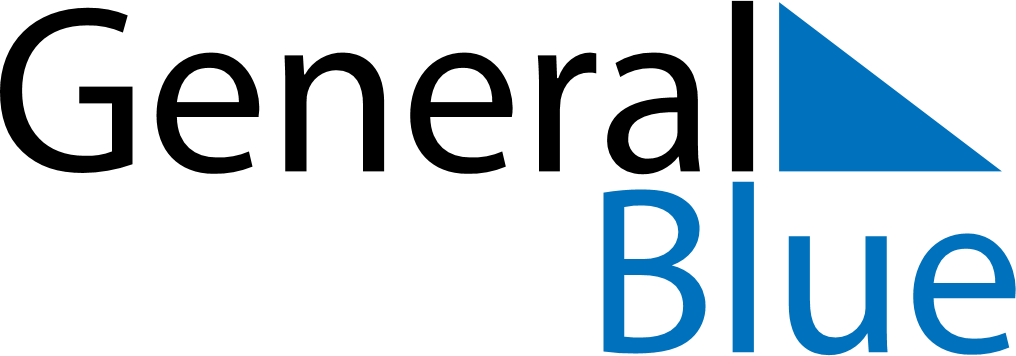 July 2023July 2023July 2023July 2023July 2023July 2023VietnamVietnamVietnamVietnamVietnamVietnamSundayMondayTuesdayWednesdayThursdayFridaySaturday1234567891011121314151617181920212223242526272829Remembrance Day3031NOTES